Хмельницька міська радаУправління адміністративних послуг Хмельницької міської радиМеханізм оскарження результату надання адміністративної послуги в порядку, передбаченому чинним законодавством.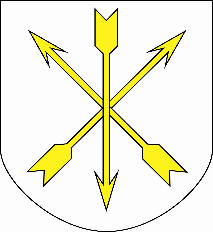 А-1-20-02ІНФОРМАЦІЙНА КАРТКАПро передачу в суборенду  нежитлових приміщень міської комунальної власності1. Інформація про УАПУправління адміністративних послугХмельницької міської ради, м. Хмельницький, вул. Соборна, 16, Графік прийому: понеділок, вівторок, середа: з 09.00 до 17.00 год.; четвер: з 09.00 до 20.00 год.; п’ятниця: з 09.00 до 16.00 год.; субота: з 8.00 до 15.00 год. (без обідньої перерви)тел. (0382) 70-27-71; 76-43-41; 75-27-18; 65-40-16, 76-58-61, факс 76-43-41ел.пошта: cnap@khm.gov.uaсайт:cnap.khm.gov.ua2. Перелік документів, спосіб подання, умови отримання послуги:2.1.Заява на ім'я міського голови  погоджена орендарем (зразок додається).2.2.Копія технічного паспорта на приміщення з позначенням площ, які передаються в суборенду.2.3.Копія ліцензії орендаря/суборендаря на провадження певного виду господарської діяльності, що підлягає ліцензуванню (у разі, якщо на об'єкті оренди здійснюється діяльність, що підлягає ліцензуванню).2.4. Довіреність на право представляти інтереси суб’єкта звернення в органах місцевого самоврядування, оформлена в установленому законодавством порядку (у разі звернення уповноваженого представника).Пакет документів подається адміністратору УАП.Примітка: Для  засвідчення копій документів адміністратором заявником надаються оригінали документів.3. Платність (в разі платності-розмір, порядок внесення плати, р/р)Безоплатно.4. Строк надання послуги94* календарних дня (не враховуючи термінів проведення сесії Хмельницької міської ради згідно регламенту;Загальна кількість днів надання послуги (передбачена законодавством) 30 календарних днів.5. Результат надання послугиРішення або витяг з рішення сесіїВідповідь про відмову6. Способи отримання відповіді, результату послуги.Особисто або за дорученням в управлінні адміністративних послуг, поштою 7. Нормативні акти, що регламентують надання послуги7.1. Закон України “Про місцеве самоврядування в Україні”;7.2. Закон України “Про адміністративні послуги”;7.3. Закон України “Про оренду державного та комунального майна”;7.4. Рішення двадцять восьмої сесії Хмельницької міської ради від 30.10.2013 р. № 11 “Про впорядкування управління об'єктами комунальної власності територіальної громади                              м. Хмельницького”;7.5. Рішення сесії Хмельницької міської ради від 17.04.2019 р. № 22 «Про внесення змін до рішення сесії міської ради від 20.09.2017 року № 37».